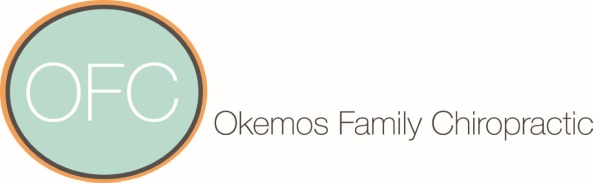 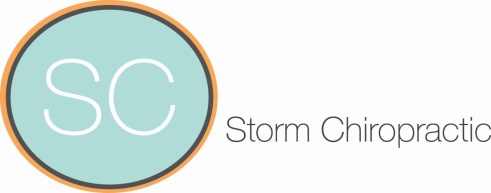 Adult Health HistoryGeneral InformationName: _________________________________________________________________________ Date: ______________Address: ___________________________________________________________________________________________Phone Number: __________________________________________          Date of Birth: ___________________________E-Mail: _____________________________ _____        Age: __________               Gender:       Male	FemaleOccupation: __________________________________________           Employer: ________________________________Previous Chiropractor: _______________________________________________           Last Visit: ___________________Present Medical Doctor: ______________________________________________________________________________How did you hear about our office? _____________________________________________________________________Social HistoryCircle One:	Single	    Married	Divorced	Separated	WidowedNumber of Children: _________ 	Spouse’s Name (if applicable): ________________________________________Level of Education Completed: ________________________________________________________________________How often do you eat a well-balanced diet? Circle one.Never		Rarely		Occasionally		Usually		Regularly How often do you exercise? Circle one.              Never		Rarely		Occasionally		Usually		RegularlyWhat type of exercise? _______________________________________________________________________________Do you drink alcohol? Circle one.              Never		Rarely		Occasionally		Frequently	   DailyDo you use tobacco products? Circle one.              Never		Rarely		Occasionally		Frequently	   DailyHave you ever used recreational/illegal drugs?		Yes		NoHave you had a substance abuse problem?		Yes		NoIf yes, have you had treatment for this problem?	Yes		NoFamily & Medical HistoryAre/were your parents or siblings diagnosed with any of the following diseases? Please circle.Arthritis	Depression		High Blood Pressure		Heart DiseaseHigh Cholesterol		Diabetes		Chronic Pain		Cancer (Type) ______________Other (Please specify): _________________________________________________________________________Do you currently or have you ever been diagnosed with any of the diseases mentioned in the previous question? If yes, please list and indicate any others not specified above.____________________________________________________________________________________________________________________________________________________________________________________________________What specific concern(s) brought you into the office today? How long have you been dealing with this/these concerns?____________________________________________________________________________________________________________________________________________________________________________________________________Have you undergone any surgeries or been hospitalized for any reason? (Please indicate year if possible)____________________________________________________________________________________________________________________________________________________________________________________________________Have you ever been in a motor vehicle accident (including 4-wheeler, motorcycle, dirt bike, etc.)?____________________________________________________________________________________________________________________________________________________________________________________________________Are you currently taking any prescription or over the counter medications? (Name, strength, dosage)____________________________________________________________________________________________________________________________________________________________________________________________________Are you currently taking and vitamins/supplements? (Please specify)____________________________________________________________________________________________________________________________________________________________________________________________________Is there any other information you would like us to know?____________________________________________________________________________________________________________________________________________________________________________________________________Signature: ____________________________________________________ Date: ________________________________